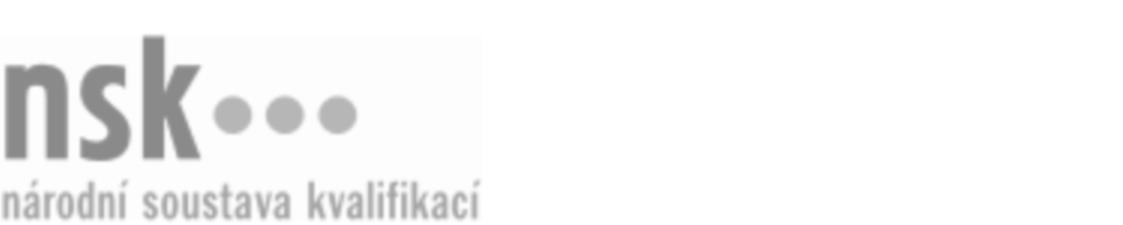 Kvalifikační standardKvalifikační standardKvalifikační standardKvalifikační standardKvalifikační standardKvalifikační standardKvalifikační standardKvalifikační standardOperátor/operátorka poštovních informačních služeb (kód: 37-026-M) Operátor/operátorka poštovních informačních služeb (kód: 37-026-M) Operátor/operátorka poštovních informačních služeb (kód: 37-026-M) Operátor/operátorka poštovních informačních služeb (kód: 37-026-M) Operátor/operátorka poštovních informačních služeb (kód: 37-026-M) Operátor/operátorka poštovních informačních služeb (kód: 37-026-M) Operátor/operátorka poštovních informačních služeb (kód: 37-026-M) Autorizující orgán:Ministerstvo průmyslu a obchoduMinisterstvo průmyslu a obchoduMinisterstvo průmyslu a obchoduMinisterstvo průmyslu a obchoduMinisterstvo průmyslu a obchoduMinisterstvo průmyslu a obchoduMinisterstvo průmyslu a obchoduMinisterstvo průmyslu a obchoduMinisterstvo průmyslu a obchoduMinisterstvo průmyslu a obchoduMinisterstvo průmyslu a obchoduMinisterstvo průmyslu a obchoduSkupina oborů:Doprava a spoje (kód: 37)Doprava a spoje (kód: 37)Doprava a spoje (kód: 37)Doprava a spoje (kód: 37)Doprava a spoje (kód: 37)Doprava a spoje (kód: 37)Týká se povolání:Operátor poštovních informačních služebOperátor poštovních informačních služebOperátor poštovních informačních služebOperátor poštovních informačních služebOperátor poštovních informačních služebOperátor poštovních informačních služebOperátor poštovních informačních služebOperátor poštovních informačních služebOperátor poštovních informačních služebOperátor poštovních informačních služebOperátor poštovních informačních služebOperátor poštovních informačních služebKvalifikační úroveň NSK - EQF:444444Odborná způsobilostOdborná způsobilostOdborná způsobilostOdborná způsobilostOdborná způsobilostOdborná způsobilostOdborná způsobilostNázevNázevNázevNázevNázevÚroveňÚroveňOrientace v normách a platných technologických postupech týkajících se poštovní přepravyOrientace v normách a platných technologických postupech týkajících se poštovní přepravyOrientace v normách a platných technologických postupech týkajících se poštovní přepravyOrientace v normách a platných technologických postupech týkajících se poštovní přepravyOrientace v normách a platných technologických postupech týkajících se poštovní přepravy33Orientace v normách a platných technologických postupech týkajících se poštovního provozuOrientace v normách a platných technologických postupech týkajících se poštovního provozuOrientace v normách a platných technologických postupech týkajících se poštovního provozuOrientace v normách a platných technologických postupech týkajících se poštovního provozuOrientace v normách a platných technologických postupech týkajících se poštovního provozu44Orientace v produktech pošty a smluvních partnerůOrientace v produktech pošty a smluvních partnerůOrientace v produktech pošty a smluvních partnerůOrientace v produktech pošty a smluvních partnerůOrientace v produktech pošty a smluvních partnerů44Poradenství v odborných otázkách poštovního provozu a přepravyPoradenství v odborných otázkách poštovního provozu a přepravyPoradenství v odborných otázkách poštovního provozu a přepravyPoradenství v odborných otázkách poštovního provozu a přepravyPoradenství v odborných otázkách poštovního provozu a přepravy44Poskytování informací o poštovních službách a službách smluvních partnerů, včetně okamžité podpory zákazníkům při řešení problémůPoskytování informací o poštovních službách a službách smluvních partnerů, včetně okamžité podpory zákazníkům při řešení problémůPoskytování informací o poštovních službách a službách smluvních partnerů, včetně okamžité podpory zákazníkům při řešení problémůPoskytování informací o poštovních službách a službách smluvních partnerů, včetně okamžité podpory zákazníkům při řešení problémůPoskytování informací o poštovních službách a službách smluvních partnerů, včetně okamžité podpory zákazníkům při řešení problémů44Jednání se zákazníkemJednání se zákazníkemJednání se zákazníkemJednání se zákazníkemJednání se zákazníkem55Operátor/operátorka poštovních informačních služeb,  28.03.2024 19:55:28Operátor/operátorka poštovních informačních služeb,  28.03.2024 19:55:28Operátor/operátorka poštovních informačních služeb,  28.03.2024 19:55:28Operátor/operátorka poštovních informačních služeb,  28.03.2024 19:55:28Strana 1 z 2Strana 1 z 2Kvalifikační standardKvalifikační standardKvalifikační standardKvalifikační standardKvalifikační standardKvalifikační standardKvalifikační standardKvalifikační standardPlatnost standarduPlatnost standarduPlatnost standarduPlatnost standarduPlatnost standarduPlatnost standarduPlatnost standarduStandard je platný od: 21.10.2022Standard je platný od: 21.10.2022Standard je platný od: 21.10.2022Standard je platný od: 21.10.2022Standard je platný od: 21.10.2022Standard je platný od: 21.10.2022Standard je platný od: 21.10.2022Operátor/operátorka poštovních informačních služeb,  28.03.2024 19:55:28Operátor/operátorka poštovních informačních služeb,  28.03.2024 19:55:28Operátor/operátorka poštovních informačních služeb,  28.03.2024 19:55:28Operátor/operátorka poštovních informačních služeb,  28.03.2024 19:55:28Strana 2 z 2Strana 2 z 2